04.05.2020r.Temat: Kwiaty malowane balonem. Film instruktażowy.Dzień dobry!      Na dzisiejszych zajęciach rozwijających aktywność chciałabym, żebyście pobawili się farbami i balonem.Namalujcie za pomocą napompowanego balonika piękne kwiaty. Może to być bukiet kwiatów, mogą to być kwiaty na łące lub wasz własny pomysł.Jak malować: pompujemy balon. Na talerzyk , kartkę lub jakąkolwiek podstawkę nakładamy takie kolory farb jakie wam się podobają. Następnie moczymy w tych farbach końcówkę balonu ( kolory mogą się zmieszać) i odbijamy wzór na kartce ( stemplujemy). Potem można domalować łodygi i resztę obrazka.Przesyłam wam również bardzo krótki filmik instruktażowy. Na filmie malowane jest drzewko ale to nie przeszkadza ponieważ chodzi mi tylko o to żebyście zobaczyli na czym polega ta technika.https://www.youtube.com/watch?v=4eOqeSbuiY8 - Drzewko malowane balonemPoniżej macie zdjęcia podobnych prac. Pozdrawiam Wszystkich i życzę miłej zabawy!!!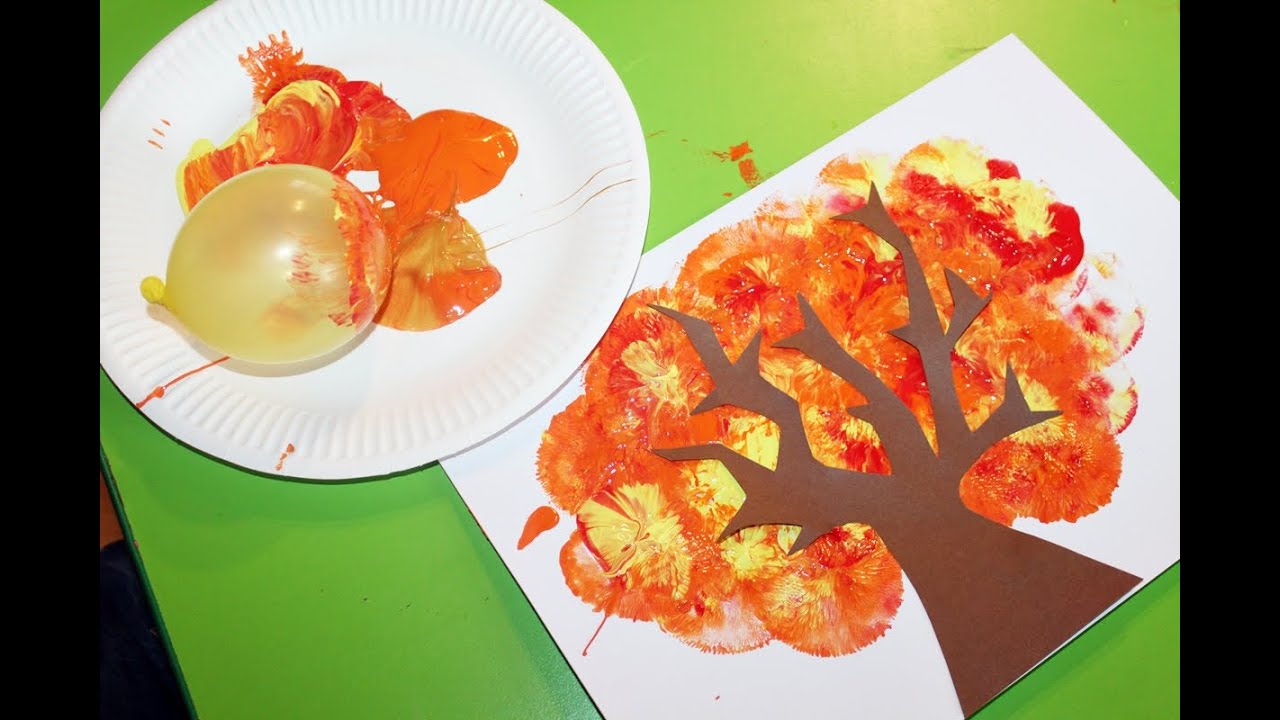 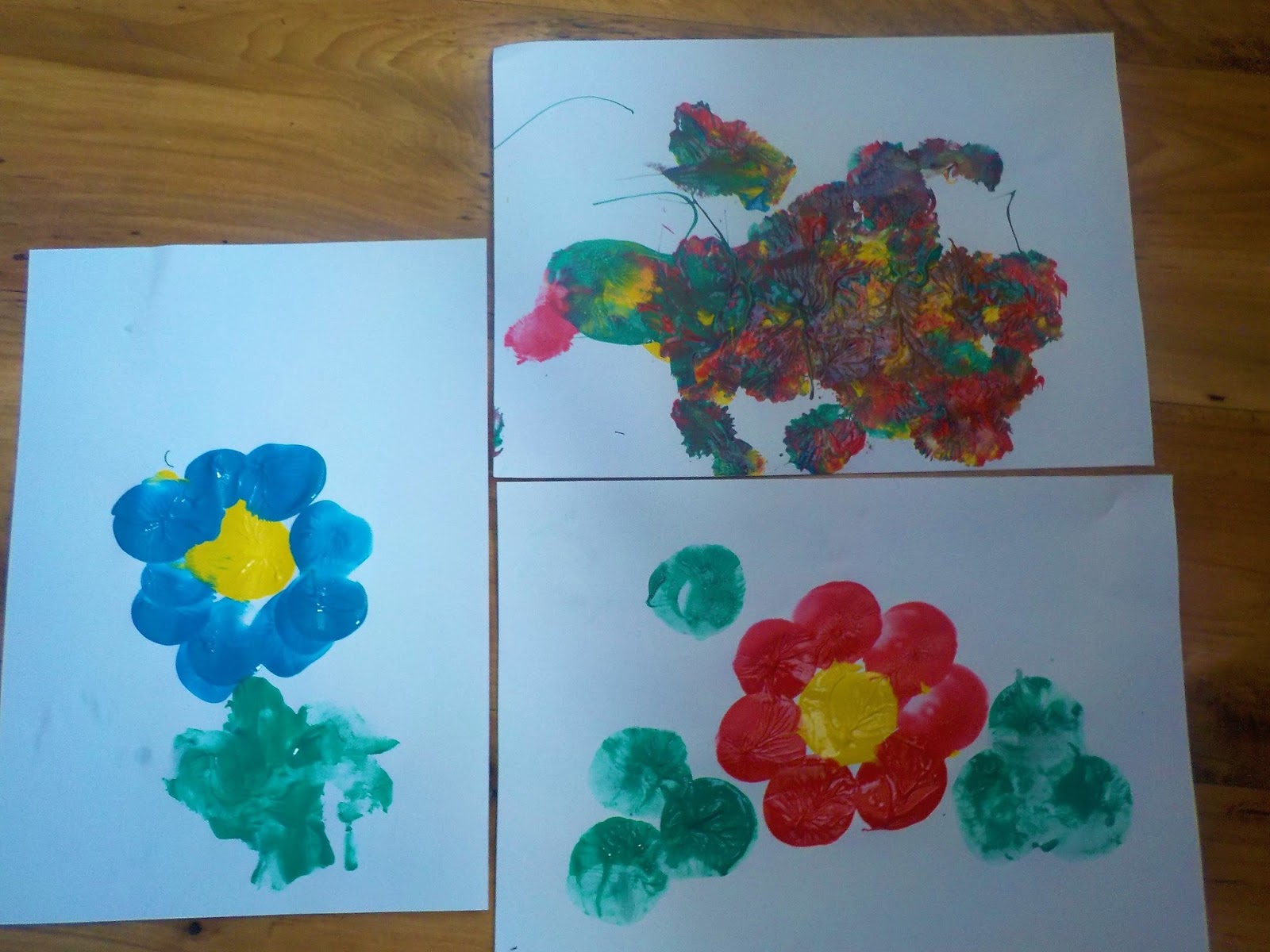 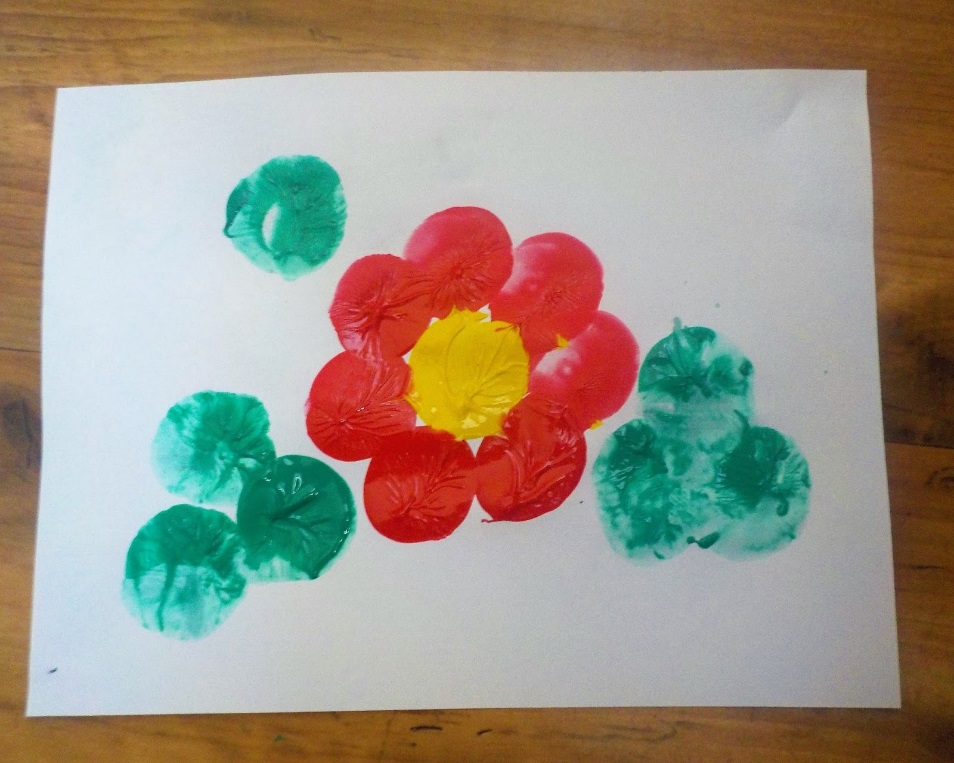 